たにやまようちえんひよこらんど未就園児教室（ひよこらんど）の詳細をお知らせ致します☆♬５月１２日（土）　ふれあい遊びをしよう♬日　　時　：５月１２日(土)時　　間　：１３時００分〜１４時３０分（１３時００分～１３時２０分）活動内容　：幼稚園の先生と一緒にふれあい遊び☆集合場所　：たにやま幼稚園　遊戯室持 ち 物　：タオル・水筒・室内履き（保護者の方・お子さま）対 象 者　： 未就園児（２・３歳児）の親子定　　員　：先着２０名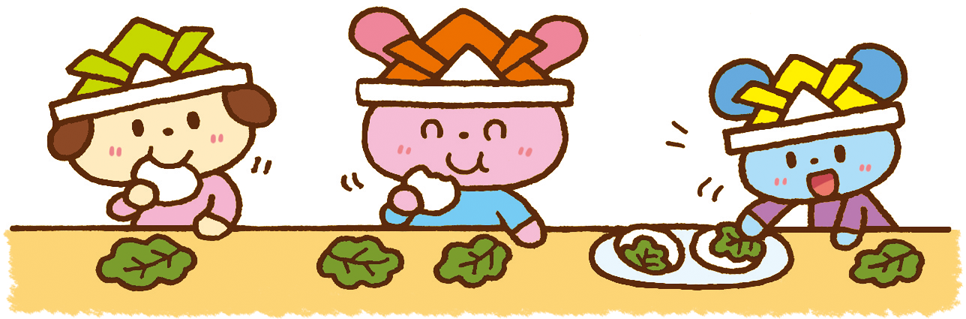 参 加 料　： 無料☆会員制ではありませんが、参加される場合は電話予約をお願い致します。　　☆５月７日（月）８時30分より予約を開始いたします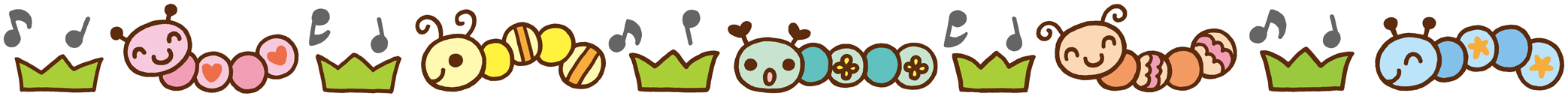 ご近所の方もお誘い合わせのうえ、ご気軽にご参加ください。職員一同楽しみにお待ちしております。たにやま幼稚園　℡267-3190